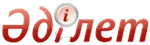 Об утверждении Типового положения о диссертационном советеПриказ Министра образования и науки Республики Казахстан от 31 марта 2011 года № 126. Зарегистрирован в Министерстве юстиции Республики Казахстан 29 апреля 2011 года № 6929      Примечание РЦПИ!
       Порядок введения в действие приказа см. п. 5.      В целях реализации подпункта 13) статьи 4 Закона Республики Казахстан от 18 февраля 2011 года "О науке" ПРИКАЗЫВАЮ:
      1. Утвердить прилагаемое Типовое положение о диссертационном совете.
      2. Комитету по контролю в сфере образования и науки (Бектемесов М.А.):
      1) обеспечить в установленном порядке государственную регистрацию настоящего приказа в Министерстве юстиции Республики Казахстан;
      2) после государственной регистрации опубликовать настоящий приказ в средствах массовой информации.
      3. Признать утратившими силу некоторые приказы Министра образования и науки Республики Казахстан согласно приложению к настоящему приказу.
      4. Контроль за исполнением настоящего приказа возложить на Ответственного секретаря Абдрасилова Б.С.
      5. Настоящий приказ вводится в действие по истечении десяти календарных дней со дня первого официального опубликования.      Министр                                    Б. ЖумагуловУтверждено          
 приказом Министра образования 
 и науки Республики Казахстан 
 от 31 марта 2011 года № 126     Типовое положение о диссертационном совете      1. Настоящее Типовое положение о диссертационном совете разработано в соответствии с подпунктом 13) статьи 4 Закона Республики Казахстан от 18 февраля 2011 года "О науке".
      2. Диссертационные советы - коллегиальные органы, которые проводят защиту диссертационных работ докторантов и ходатайствуют перед Комитетом по контролю в сфере образования и науки Министерства образования и науки (далее - Комитет) о присуждении степени доктора философии (PhD), доктора по профилю (далее – диссертационный совет).
      Сноска. Пункт 2 в редакции приказа Министра образования и науки РК от 21.01.2016 № 56 (вводится в действие по истечении десяти календарных дней после дня его первого официального опубликования).
      3. Диссертационные советы создаются Комитетом на 3 (три) календарных года в высших учебных заведениях (далее – вузы), в которых размещен государственный образовательный заказ по специальностям докторантуры.
      Вузы, имеющие особый статус, а также высшие военные, специальные учебные заведения Министерства обороны Республики Казахстан, органов национальной безопасности Республики Казахстан и Министерства внутренних дел Республики Казахстан создают диссертационные советы самостоятельно. В течение одного месяца со дня создания вузы представляют информацию о созданных диссертационных советах в Комитет.
       При наличии 2 (двух) отрицательных решений Комитета по диссертационным работам, защищенным в данном диссертационном совете, Ученый совет вуза утверждает новый состав диссертационного совета. 
      При наличии более 2 (двух) отрицательных решений Комитета по диссертациям, защищенным в данном диссертационном совете, диссертационный совет прекращает свою деятельность и не функционирует в течение 3 (трех) лет после закрытия.
      Сноска. Пункт 3 в редакции приказа Министра образования и науки РК от 21.01.2016 № 56 (вводится в действие по истечении десяти календарных дней после дня его первого официального опубликования).
      4. В соответствии с настоящим Типовым положением вузы разрабатывают и утверждают положение о диссертационном совете вуза.
      5. Диссертационный совет состоит из председателя, заместителя председателя, ученого секретаря и членов совета. В состав диссертационного совета входит не менее 5 (пяти) человек.
      Сноска. Пункт 5 в редакции приказа Министра образования и науки РК от 04.05.2013 № 172 (вводится в действие по истечении десяти календарных дней со дня его первого официального опубликования).
      6. Руководитель вуза, при котором создан диссертационный совет, сотрудники и члены экспертных советов Комитета не включаются в состав диссертационного совета.
       7. В состав диссертационного совета по каждой специальности включается не менее 3 (трех) специалистов, имеющих ученую степень (кандидата наук, доктора наук) или степень доктора философии (PhD), доктора по профилю и не менее 5 научных статей в соответствующей области исследований. 
       При этом не менее 1/3 (одной трети) членов диссертационного совета должны быть штатными сотрудниками, не менее 1/3 (одной трети) - из представителей других вузов, не менее 1/3 (одной трети) - из представителей научных или других организаций. 
      В диссертационных советах, созданных в высших военных, специальных учебных заведениях Министерства обороны Республики Казахстан, органов национальной безопасности Республики Казахстан и правоохранительных органов Республики Казахстан, не менее 1/3 (одной третьей) составляют представители других вузов, научных и других организаций, остальные являются штатными сотрудниками.
      Сноска. Пункт 7 в редакции приказа Министра образования и науки РК от 21.01.2016 № 56 (вводится в действие по истечении десяти календарных дней после дня его первого официального опубликования).
      8. Состав диссертационного совета утверждается протокольным решением ученого совета вуза. Командировочные расходы иногородних членов диссертационного совета возмещаются за счет вуза, в котором функционирует диссертационный совет.
      Сноска. Пункт 8 в редакции приказа Министра образования и науки РК от 04.05.2013 № 172 (вводится в действие по истечении десяти календарных дней со дня его первого официального опубликования).
      9. Диссертационный совет размещает информацию о деятельности совета на интернет-ресурсах вуза.
      10. По окончании календарного года диссертационный совет представляет статистический отчет о проделанной работе в Комитет по форме согласно приложению 1 к настоящему Типовому положению.
       11. Вуз, в котором докторант проходил обучение обеспечивает обсуждение диссертации докторанта на расширенном заседании кафедры и/или лабораторий (отдела, центра). 
      За 1 (один) месяц до проведения расширенного заседания диссертация направляется 2 (двум) специалистам с ученой степенью в области научных исследований докторанта.
       На расширенном заседании принимают участие не менее 2/3 (двух третей) членов кафедры и/или лаборатории, научные консультанты, а также представители смежных (родственных) кафедр (лабораторий, отделов, центров), научных и других организаций. 
      При отсутствии консультантов, их отзывы по диссертации докторанта на заседании зачитывает руководитель кафедры/лаборатории (отдела, центра).
      Вуз, в котором докторант проходил обучение, с сопроводительным письмом на бланке вуза представляет в диссертационный совет следующие документы:
      1) отзывы отечественного и зарубежного научных консультантов (для диссертаций, содержащих государственные секреты, отзывы отечественных консультантов);
      2) положительное заключение расширенного заседания кафедры и/или лаборатории (отдела, центра);
      3) диссертация в твердом переплете и на электронном носителе (CD-диске) (далее - электронный носитель);
      4) список научных трудов и их копии.
       Диссертация представляется на одном из следующих языков - государственном, русском или английском языках. 
      Прием документов осуществляется ученым секретарем диссертационного совета, который регистрирует их в срок не менее 2 (двух) рабочих дней и представляет в диссертационный совет.
      Сноска. Пункт 11 в редакции приказа Министра образования и науки РК от 21.01.2016 № 56 (вводится в действие по истечении десяти календарных дней после дня его первого официального опубликования).
      12. В случае, если диссертационный совет по соответствующей специальности не функционирует в вузе, в котором докторант проходил обучение, данный вуз обеспечивает представление документов докторанта, указанных в пункте 11 настоящего Типового положения, в диссертационный совет, сформированный по этой специальности в другом вузе.
      Сноска. Пункт 12 в редакции приказа Министра образования и науки РК от 04.05.2013 № 172 (вводится в действие по истечении десяти календарных дней со дня его первого официального опубликования).
      13. Не позднее 10 (десяти) рабочих дней со дня приема документов диссертационный совет определяет дату защиты диссертации и назначает двух рецензентов, имеющих ученую степень и не менее 5 научных статей в области исследований докторанта, один из которых не является сотрудником данного вуза или вуза, в котором докторант проходил обучение. При этом соблюдается очередность поступления документов докторантов.
      Членам диссертационного совета (не более 1/3) разрешается присутствовать на заседании по приему диссертации к защите в форме видео-конференции.
      Сноска. Пункт 13 в редакции приказа Министра образования и науки РК от 04.05.2013 № 172 (вводится в действие по истечении десяти календарных дней со дня его первого официального опубликования).
       14. Диссертационный совет руководствуется принципом независимости друг от друга рецензентов, научных консультантов. 
      Рецензентами не являются:
      1) сотрудники Комитета;
       2) соавторы докторанта по работам, опубликованным по теме диссертации; 
      3) руководители и работники подразделений вуза и научной организации (кафедр, лабораторий, отделов, центров), где выполнялась диссертация и/или ведутся научно-исследовательские работы, по которым докторант является заказчиком или исполнителем (соисполнителем).
      Допускается назначение одного из рецензентов из состава диссертационного совета.
      Сноска. Пункт 14 в редакции приказа Министра образования и науки РК от 21.01.2016 № 56 (вводится в действие по истечении десяти календарных дней после дня его первого официального опубликования).
      15. Диссертационный совет размещает следующую информацию о защитах докторантов и деятельности совета на интернет-ресурсах вуза (кроме материалов и диссертаций, содержащих государственные секреты):
       1) извещение о предстоящей защите с указанием адреса, даты и времени (за 1 (один) месяц до установленной даты защиты); 
       2) диссертацию (за 1 (один) месяц до установленной даты защиты и в течение 5 (пяти) месяцев после защиты диссертации); 
       3) аннотацию на государственном, русском, английском языках общим объемом не менее 1 (одного) печатного листа (за 1 (один) месяц до установленной даты защиты); 
       4) список публикаций докторанта (за 1 (один) месяц до установленной даты защиты); 
       5) отзывы научных консультантов (за 1 (один) месяц до установленной даты защиты), которые доступны в течение 5 (пяти) месяцев после защиты; 
       6) отзывы официальных рецензентов (за 10 (десять) рабочих дней до установленной даты защиты); 
      7) видеозапись защиты (в течение 5 (пяти) месяцев после защиты);
      8) отчеты диссертационных советов (по окончании календарного года);
       9) объявления об изменении даты, времени, места проведения защиты и о замене рецензентов (при наличии). 
      При размещении диссертации на интернет-ресурсах вуза обеспечивается защита авторских прав, применяются технологии защиты от незаконного копирования и дальнейшего использования материалов диссертации. После размещения диссертации на интернет-ресурсе вуза изменения в тексте диссертации не допускаются.
      На интернет-ресурсах вуза обеспечивается возможность размещения неофициальных отзывов по содержанию диссертации с дальнейшим представлением их на защите. Неофициальные отзывы, по которым невозможно установить авторство и отсутствует электронный адрес автора на защите не представляются.
      Извещение о предстоящей защите размещаются также на интернет-ресурсе Комитета в течение 5 (пяти) рабочих дней со дня поступления (кроме материалов и диссертаций, содержащих государственные секреты).
      Экземпляр диссертации на бумажном и электронном носителях передается в библиотеку вуза. В течение 7 (семи) рабочих дней после защиты экземпляры диссертации на электронном носителе передаются ученым секретарем диссертационного совета в Национальную академическую библиотеку Республики Казахстан и Национальную библиотеку Республики Казахстан (кроме диссертаций, содержащих государственные секреты).
      Сноска. Пункт 15 в редакции приказа Министра образования и науки РК от 21.01.2016 № 56 (вводится в действие по истечении десяти календарных дней после дня его первого официального опубликования).
       15-1. После приема к защите (за 1 (один) месяц до установленной даты защиты) диссертационный совет направляет диссертацию для проверки на использование докторантом заимствованного материала без ссылки на автора и источник заимствования в Национальный центр научно-технической информации (далее - НЦНТИ). 
      В случае если, в НЦНТИ установлен факт использования докторантом заимствованного материала без ссылки на автора и источник заимствования, диссертационный совет принимает отрицательное решение.
       Проверка диссертаций, содержащих государственные секреты, на использование докторантом заимствованного материала без ссылки на автора и источник заимствования проводится в НЦНТИ или комиссионно в высших военных, специальных учебных заведениях и/или научных организациях Министерства обороны Республики Казахстан, органов национальной безопасности Республики Казахстан и правоохранительных органов Республики Казахстан. 
      Сноска. Типвое положение дополнено пунктом 15-1 в соответствии  с приказом Министра образования и науки РК от 18.05.2012 № 225 (вводится в действие по истечении десяти календарных дней со дня его первого официального опубликования); в редакции приказа Министра образования и науки РК от 21.01.2016 № 56 (вводится в действие по истечении десяти календарных дней после дня его первого официального опубликования).
      16. Рецензенты на основе изучения диссертации и опубликованных работ представляют в диссертационный совет письменные отзывы, в которых оцениваются актуальность избранной темы, степень обоснованности научных положений, выводов, рекомендаций, сформулированных в диссертации и ее практической значимости, их новизна, а также дается заключение о возможности присуждения степени доктора философии (PhD), доктора по профилю по соответствующей специальности.
       Замена рецензентов проводится не позже чем за 10 (десять) рабочих дней до защиты. В случае, если решение о замене рецензента принимается менее чем за 10 (десять) рабочих дней, то дата защиты переносится. 
       Копии отзывов рецензентов вручаются докторанту не позднее, чем за 10 (десять) рабочих дней до защиты диссертации. 
      При несоответствии отзыва требованиям данного пункта диссертационный совет в срок не позднее, чем за 7 (семь) рабочих дней возвращает отзыв рецензенту для дополнительного рассмотрения или проводит замену рецензента. Замена рецензентов проводится также в случае письменного отказа или невозможности осуществления рецензирования.
      Сноска. Пункт 16 в редакции приказа Министра образования и науки РК от 21.01.2016 № 56 (вводится в действие по истечении десяти календарных дней после дня его первого официального опубликования).
      17. Председатель, заместитель председателя и ученый секретарь диссертационного совета не могут выполнять свои обязанности на заседании диссертационного совета в случае, когда рассматривается диссертация докторанта, у которого они являются научными консультантами. Исполнение обязанностей председателя диссертационного совета возлагается на заместителя председателя, исполнение обязанностей заместителя председателя и ученого секретаря возлагается на членов решением диссертационного совета.
      В случаях одновременного отсутствия председателя, заместителя председателя и ученого секретаря заседание диссертационного совета не проводится.
      Диссертационный совет обеспечивает видеозапись защиты диссертации и оформление стенограммы.
      Сноска. Пункт 17 с изменениями, внесенными приказом Министра образования и науки РК от 04.05.2013 № 172 (вводится в действие по истечении десяти календарных дней со дня его первого официального опубликования).
      18. Заседание диссертационного совета считается правомочным, если в его работе принимали участие не менее 2/3 (двух третей) его членов, при обязательном участии в заседании не менее 3 (трех) специалистов по каждой специальности из числа членов диссертационного совета.
      При отсутствии (по уважительной причине) одного из рецензентов его отзыв зачитывается ученым секретарем. Рецензентам разрешается выступить на данном заседании диссертационного совета по защите в режиме on-line в форме видео-конференции.
      Сноска. Пункт 18 с изменением, внесенным приказом Министра образования и науки РК от 21.01.2016 № 56 (вводится в действие по истечении десяти календарных дней после дня его первого официального опубликования).
       19. Диссертационный совет проводит тайное голосование для принятия решения о ходатайстве перед Комитетом для присуждения докторанту степени доктора философии (PhD), доктора по профилю по соответствующей специальности или об отказе в присуждении данной степени. 
      Решение диссертационного совета считается принятым положительно, если за него проголосовало 2/3 (две трети) и более членов диссертационного совета, участвовавших в заседании. Если за положительное решение проголосовало менее 2/3 (двух третей) членов диссертационного совета, участвовавших в заседании, принимается отрицательное решение.
      При принятии отрицательного решения диссертационный совет составляет заключение, в котором отражается, каким требованиям настоящего Типового положения, Правил присуждения ученых степеней, утвержденных приказом Министра образования и науки Республики Казахстан от 31 марта 2011 года № 127 и зарегистрированный в Реестре государственной регистрации нормативных правовых актов за № 6951 (далее – Правила) не соответствует диссертация. Копии отзывов рецензентов, научных консультантов, видеозапись, стенограмма заседания и заключение диссертационного совета, подписанные председателем и ученым секретарем, направляются в Комитет в течение 15 (пятнадцати) календарных дней со дня принятия решения.
      Сноска. Пункт 19 в редакции приказа Министра образования и науки РК от 21.01.2016 № 56 (вводится в действие по истечении десяти календарных дней после дня его первого официального опубликования).
      19-1. Апелляция на отрицательное решение диссертационного совета подается докторантом в произвольной форме в течение 2 (двух) месяцев со дня решения в вуз, в котором проводилась защита диссертации. 
      В течение 10 (десяти)рабочих дней со дня подачи апелляции приказом ректора вуза создается апелляционная комиссия (далее - комиссия). В состав комиссии включаются 3 (три) специалиста, имеющие ученую степень по соответствующей специальности. Членами комиссии не могут быть научные консультанты, рецензенты, члены диссертационного совета или Экспертного совета Комитета, которые функционируют согласно пунктам 12-17 Правил.
      Комиссия руководствуется в своей деятельности настоящим Типовым положением и Правилами.
      Комиссия рассматривает апелляционное заявление, диссертацию, материалы диссертационного совета по защите диссертации и готовит заключение по результатам апелляции в течение 30 (тридцати) календарных дней со дня ее создания.
      Заключение апелляционной комиссии принимается членами комиссии на основе открытого голосования большинством голосов и подписывается всеми членами комиссии. При положительном заключении комиссии копии протоколов комиссии, заключение и диссертация направляются в Комитет в течение 15 (пятнадцати) календарных дней для принятия окончательного решения.
      Заключение апелляционной комиссии сообщается заявителю в течение 15 (пятнадцати) календарных дней со дня его принятия.
      Сноска. Положение дополнено пунктом 19-1 в соответствии с приказом Министра образования и науки РК от 04.05.2013 № 172 (вводится в действие по истечении десяти календарных дней со дня его первого официального опубликования).
      20. Ученый секретарь совета формирует аттестационное дело докторанта, которое направляется в Комитет в течение 30 (тридцати) календарных дней после защиты докторской диссертации на диссертационном совете. По истечении данного срока аттестационное дело к рассмотрению не принимается. В аттестационном деле докторанта прилагаются следующие документы:
      1) сопроводительное письмо-ходатайство на бланке вуза, при котором создан диссертационный совет, подписанное председателем диссертационного совета, с указанием даты отправки диссертации в Национальный центр научно-технической информации;
      2) диссертация в твердом переплете и на электронном носителе (CD-диске);
      3) список и копии научных публикаций по теме диссертации;
      4) регистрационно-учетная карточка диссертации на казахском и русском языках по форме согласно приложению 2 к настоящему Типовому положению; 
      5) справка Национального центра научно-технической информации по проверке диссертации на использование докторантом заимствованного материала без ссылки на автора и источник заимствования;
       6) отзывы научных консультантов; 
      7) отзывы 2 (двух) рецензентов;
      8) явочный лист членов диссертационного совета по форме согласно приложению 3 к настоящему Типовому положению;
      9) видеозапись и стенограмма заседания диссертационного совета по защите диссертации, подписанная председателем и ученым секретарем;
      10) копии дипломов о высшем и послевузовском образовании, приложений к ним (копии транскрипта);
      11) копия транскрипта об освоении профессиональной учебной программы докторантуры;
      12) сведения о докторанте по форме согласно приложению 4 к настоящему Типовому положению;
      13) личный листок, заверенный по месту учебы кадровой службой вуза.
      Сноска. Пункт 20 в редакции приказа Министра образования и науки РК от 04.05.2013 № 172 (вводится в действие по истечении десяти календарных дней со дня его первого официального опубликования).  Приложение 1       
 к Типовому положению   
 о диссертационном совете                                ОТЧЕТ
         о работе диссертационного совета за 20__ г.                         Диссертационный совет
          _______________________________________________
                            (шифр совета)при ______________________________________________________________
                      (название организации)
Председатель диссертационного совета _____________________________
утвержден приказом Комитета по контролю в сфере образования и науки
Министерства образования и науки Республики Казахстан
от "___" _______________ 20__ г. № ________.
Диссертационному совету разрешено принимать к защите диссертации
по специальности ________________________________________________;
по специальности ________________________________________________;
по специальности ________________________________________________;
по специальности ________________________________________________               Отчет должен содержать следующие сведения:      1. Данные о количестве проведенных заседаний.
      2. Фамилии членов совета, посетивших менее половины заседаний.
      3. Список докторантов с указанием организации обучения.
      4. Краткий анализ диссертаций, рассмотренных советом в течение
отчетного года, с выделением следующих разделов:
      анализ тематики рассмотренных работ;
      связь тематики диссертаций с национальными государственными
программами, а также целевыми республиканскими и региональными научными
и научно-техническими программами;
      анализ уровня использования научных результатов рассмотренных
работ, предложений по расширенному внедрению результатов конкретных работ.
      5. Анализ работы рецензентов (с примерами наиболее некачественных отзывов).
      6. Предложения по дальнейшему совершенствованию системы подготовки
научных кадров.
      7. Данные о рассмотренных диссертациях на соискание ученой степени
доктора философии (PhD), доктора по профилю.Председатель
диссертационного совета ___________________________
                                (Ф.И.О.)
Ученый секретарь
диссертационного совета ___________________________
                                (Ф.И.О.)
Печать
Дата  Приложение 2       
 к Типовому положению о 
 диссертационном совете       Сноска. Приложение 2 в редакции приказа Министра образования и науки РК от 21.01.2016 № 56 (вводится в действие по истечении десяти календарных дней после дня его первого официального опубликования).                  РЕГИСТРАЦИОННО-УЧЕТНАЯ КАРТОЧКАПримечания:
 1. Текст печатается на карточке, выполненной на светлой плотной бумаге формата 148х105мм. 
2. Графы «№ аттестационного дела» и «Присуждена степень» заполняются в Комитете.
3. На оборотной стороне карточки на казахском, русском и английском языках указать фамилию, имя, отчество (при наличии) соискателя, заверенные его подписью.  Приложение 3      
 к Типовому положению о 
 диссертационном совете                            Явочный листчленов диссертационного совета ______________________________________
к заседанию совета __________________________________________________
                                 (дата и номер протокола)
по защите диссертации докторанта ____________________________________
                                         (фамилия, имя, отчество)
по специальности ____________________________________________________Ученый секретарь
диссертационного совета _____________________________
                                    (Ф.И.О.)
Примечания:
1. В графе "Фамилия, имя, отчество" печатаются фамилия, имя, отчество всех членов диссертационного совета.  Приложение 4      
 к Типовому положению  
о диссертационном совете      Сноска. Типвое положение дополнено приложением 4 в соответствии  с приказом Министра образования и науки РК от 18.05.2012 № 225 (вводится в действие по истечении десяти календарных дней со дня его первого официального опубликования).Ученый секретарь диссертационного совета __________ (Ф.И.О., подпись)
                                                     Печать, дата  Приложение           
 к приказу Министра образования 
 и науки Республики Казахстан  
 от 31 марта 2011 года № 126     Перечень
утративших силу некоторых приказов
Министра образования и науки Республики Казахстан      1. Приказ Министра образования и науки Республики Казахстан от 10 января 2003 года № 14 "Об утверждении Положения о диссертационном совете" (зарегистрированный в Реестре государственной регистрации нормативных правовых актов за № 2139, опубликованный в Бюллетене нормативных правовых актов Республики Казахстан, 2003 г., № 15, ст. 840).
      2. Приказ Министра образования и науки Республики Казахстан от 4 декабря 2004 года № 796 "О внесении изменения в приказ Министра образования и науки Республики Казахстан от 10 января 2003 года № 14 "Об утверждении Положения о диссертационном совете" (зарегистрированный в Реестре государственной регистрации нормативных правовых актов Республики Казахстан за № 2617).
      3. Приказ Министра образования и науки Республики Казахстан от 2 марта 2005 года № 126 "О внесении изменений в приказ Министра образования и науки Республики Казахстан от 10 января 2003 года № 14 "Об утверждении Положения о диссертационном совете" (зарегистрированный в Реестре государственной регистрации нормативных правовых актов Республики Казахстан за № 3552, опубликованный в Бюллетене нормативных правовых актов Республики Казахстан, 2005 г., № 14, ст. 73).
      4. Приказ и.о. Министра образования и науки Республики Казахстан от 17 октября 2007 года № 486 "О внесении изменений и дополнений в приказ Министра образования и науки Республики Казахстан от 10 января 2003 года № 14 "Об утверждении Положения о диссертационном совете" (зарегистрированный в Реестре государственной регистрации нормативных правовых актов Республики Казахстан за № 4989, опубликованный в "Юридической газете" от 30 ноября 2007 года, № 184 (1387).
      5. Приказ Министра образования и науки Республики Казахстан от 7 сентября 2010 г. № 446 "О внесении изменения в приказ Министра образования и науки Республики Казахстан от 10 января 2003 года № 14 "Об утверждении Положения о диссертационном совете" (зарегистрированный в Реестре государственной регистрации нормативных правовых актов Республики Казахстан за № 6476, опубликованный в газете "Казахстанская правда" от 23 сентября 2010 года, № 250 (26311).© 2012. РГП на ПХВ Республиканский центр правовой информации Министерства юстиции Республики КазахстанСпециальностьСпециальностьСпециальностьДиссертации, снятые
с рассмотренияВ том числе, снятые
диссертационным
советомДиссертации, по
которым получены
отрицательные отзывы
рецензентовС положительным
решением по итогам
защитыВ том числе из
других организаций
обученияС отрицательным
решением по итогам
защитыВ том числе из
других организаций
обученияОбщее количество
защищенных
диссертацийВ том числе из
других организаций
обученияФамилия, имя, отчество (при наличии) (полностью)Фамилия, имя, отчество (при наличии) (полностью)Фамилия, имя, отчество (при наличии) (полностью)Фамилия, имя, отчество (при наличии) (полностью)Фамилия, имя, отчество (при наличии) (полностью)Год рожденияГражданство НациональностьНациональность№ аттестационного делаДиссертационный советДиссертационный советДата решенияДата решения№ решенияНаименование вуза, в котором защищена диссертацияНаименование вуза, в котором защищена диссертацияНаименование вуза, в котором защищена диссертацияНаименование вуза, в котором защищена диссертацияНаименование вуза, в котором защищена диссертацияСоискатель степениСоискатель степениСоискатель степениНаименование специальностиНаименование специальностиПрисуждена степеньПрисуждена степеньПрисуждена степеньПрисуждена степень№ дипломаДоктор философии (PhD), доктор по профилюДоктор философии (PhD), доктор по профилюДоктор философии (PhD), доктор по профилюДоктор философии (PhD), доктор по профилюФамилия, имя, отчествоУченая степеньЯвка на заседание (подпись)123Сведения о докторанте_________________________
(фамилия, имя, отчество)Сведения о докторанте_________________________
(фамилия, имя, отчество)Сведения о докторанте_________________________
(фамилия, имя, отчество)1Дата и место рождения, гражданство,
национальностьДата и место рождения, гражданство,
национальностьДата и место рождения, гражданство,
национальность2Сведения о высшем и послевузовском
образовании
(вуз и период обучения)Сведения о высшем и послевузовском
образовании
(вуз и период обучения)Сведения о высшем и послевузовском
образовании
(вуз и период обучения)3Специальность докторантурыСпециальность докторантурыСпециальность докторантуры4Место защиты и дата защиты диссертацииМесто защиты и дата защиты диссертацииМесто защиты и дата защиты диссертации5Тема и язык диссертацииТема и язык диссертацииТема и язык диссертации6Научные консультанты
(ФИО, должность, ученые степени, ученые
звания, гражданство)Научные консультанты
(ФИО, должность, ученые степени, ученые
звания, гражданство)Научные консультанты
(ФИО, должность, ученые степени, ученые
звания, гражданство)7Официальные рецензенты
(ФИО, должность, ученые степени, ученые
звания, гражданство)Официальные рецензенты
(ФИО, должность, ученые степени, ученые
звания, гражданство)Официальные рецензенты
(ФИО, должность, ученые степени, ученые
звания, гражданство)8Количество публикаций, всего, в том
числе:Количество публикаций, всего, в том
числе:Количество публикаций, всего, в том
числе:8в изданиях, рекомендуемых Комитетомв изданиях, рекомендуемых Комитетомв изданиях, рекомендуемых Комитетом8в зарубежном издании
из базы Томсон Рейтер, Scopusв зарубежном издании
из базы Томсон Рейтер, Scopusв зарубежном издании
из базы Томсон Рейтер, Scopus8в материалах международных конференций,
в том числе:в материалах международных конференций,
в том числе:в материалах международных конференций,
в том числе:8в материалах зарубежных конференцийв материалах зарубежных конференцийв материалах зарубежных конференций9Трудовая деятельностьТрудовая деятельностьТрудовая деятельностьТрудовая деятельностьТрудовая деятельностьДатаДатаМесто работы, должностьМесто работы, должностьМесто работы, должностьМестонахождение
учрежденияприемаувольнения10Место жительства, контактные данныеМесто жительства, контактные данныеМесто жительства, контактные данные